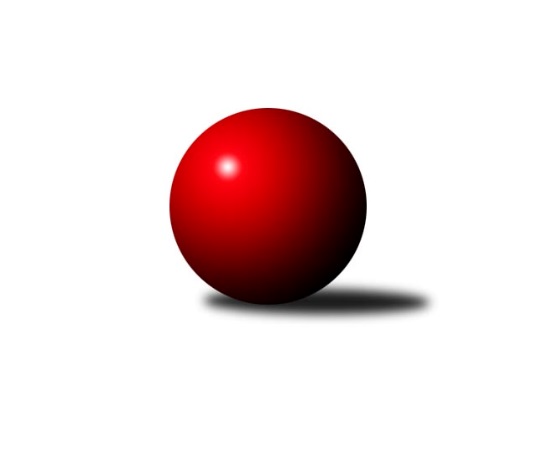 Č.19Ročník 2023/2024	28.5.2024 Sdružený Přebor Plzeňska 2023/2024Statistika 19. kolaTabulka družstev:		družstvo	záp	výh	rem	proh	skore	sety	průměr	body	plné	dorážka	chyby	1.	TJ Dobřany C	17	14	2	1	97.0 : 39.0 	(254.0 : 154.0)	2819	30	1969	851	31.1	2.	TJ Baník Stříbro B	18	15	0	3	103.0 : 41.0 	(270.0 : 162.0)	2905	30	2026	879	55.1	3.	TJ Baník Stříbro C	17	12	2	3	87.0 : 49.0 	(237.0 : 171.0)	2804	26	1975	829	52.9	4.	TJ Přeštice A	18	9	1	8	77.0 : 67.0 	(222.0 : 210.0)	2769	19	1946	823	41.3	5.	CB Dobřany C	17	8	2	7	67.5 : 68.5 	(191.0 : 217.0)	2789	18	1960	829	67.3	6.	TJ Sokol Plzeň V B	18	7	2	9	72.0 : 72.0 	(227.5 : 204.5)	2776	16	1979	797	68.9	7.	SKK Rokycany D	17	7	1	9	62.5 : 73.5 	(196.0 : 212.0)	2749	15	1932	817	69.2	8.	SK Škoda VS Plzeň C	18	6	3	9	63.0 : 81.0 	(196.5 : 235.5)	2753	15	1954	799	69.8	9.	TJ Sokol Plzeň V C	18	5	2	11	58.5 : 85.5 	(190.0 : 242.0)	2700	12	1919	781	73.4	10.	TJ Slavoj Plzeň D	17	4	1	12	52.0 : 84.0 	(181.0 : 227.0)	2806	9	1970	836	73.2	11.	TJ Slavoj Plzeň C	17	1	0	16	28.5 : 107.5 	(139.0 : 269.0)	2694	2	1917	776	86.5Tabulka doma:		družstvo	záp	výh	rem	proh	skore	sety	průměr	body	maximum	minimum	1.	TJ Baník Stříbro B	9	8	0	1	59.0 : 13.0 	(153.5 : 62.5)	3076	16	3123	3041	2.	TJ Dobřany C	9	8	0	1	54.5 : 17.5 	(144.0 : 72.0)	2404	16	2476	2335	3.	TJ Přeštice A	9	7	1	1	56.0 : 16.0 	(137.0 : 79.0)	2437	15	2630	2333	4.	TJ Baník Stříbro C	9	6	2	1	48.0 : 24.0 	(130.0 : 86.0)	3008	14	3062	2929	5.	TJ Sokol Plzeň V B	9	6	1	2	51.0 : 21.0 	(130.5 : 85.5)	3005	13	3079	2872	6.	SK Škoda VS Plzeň C	9	4	3	2	41.0 : 31.0 	(111.0 : 105.0)	2845	11	2938	2708	7.	SKK Rokycany D	8	5	0	3	36.5 : 27.5 	(99.0 : 93.0)	3029	10	3100	2928	8.	CB Dobřany C	9	4	1	4	36.0 : 36.0 	(106.5 : 109.5)	2995	9	3111	2916	9.	TJ Sokol Plzeň V C	8	3	0	5	27.5 : 36.5 	(87.5 : 104.5)	2773	6	2987	2337	10.	TJ Slavoj Plzeň D	8	2	0	6	29.0 : 35.0 	(86.0 : 106.0)	3012	4	3114	2885	11.	TJ Slavoj Plzeň C	9	1	0	8	17.0 : 55.0 	(78.0 : 138.0)	2864	2	2926	2740Tabulka venku:		družstvo	záp	výh	rem	proh	skore	sety	průměr	body	maximum	minimum	1.	TJ Dobřany C	8	6	2	0	42.5 : 21.5 	(110.0 : 82.0)	2888	14	3047	2336	2.	TJ Baník Stříbro B	9	7	0	2	44.0 : 28.0 	(116.5 : 99.5)	2907	14	3273	2335	3.	TJ Baník Stříbro C	8	6	0	2	39.0 : 25.0 	(107.0 : 85.0)	2834	12	3209	2269	4.	CB Dobřany C	8	4	1	3	31.5 : 32.5 	(84.5 : 107.5)	2755	9	3147	2414	5.	TJ Sokol Plzeň V C	10	2	2	6	31.0 : 49.0 	(102.5 : 137.5)	2706	6	3035	2299	6.	SKK Rokycany D	9	2	1	6	26.0 : 46.0 	(97.0 : 119.0)	2709	5	3066	2257	7.	TJ Slavoj Plzeň D	9	2	1	6	23.0 : 49.0 	(95.0 : 121.0)	2803	5	2997	2195	8.	SK Škoda VS Plzeň C	9	2	0	7	22.0 : 50.0 	(85.5 : 130.5)	2740	4	3058	2211	9.	TJ Přeštice A	9	2	0	7	21.0 : 51.0 	(85.0 : 131.0)	2816	4	3101	2316	10.	TJ Sokol Plzeň V B	9	1	1	7	21.0 : 51.0 	(97.0 : 119.0)	2744	3	3084	2309	11.	TJ Slavoj Plzeň C	8	0	0	8	11.5 : 52.5 	(61.0 : 131.0)	2665	0	2980	2131Tabulka podzimní části:		družstvo	záp	výh	rem	proh	skore	sety	průměr	body	doma	venku	1.	TJ Baník Stříbro B	10	9	0	1	62.0 : 18.0 	(156.0 : 84.0)	2973	18 	6 	0 	0 	3 	0 	1	2.	TJ Dobřany C	10	8	1	1	57.5 : 22.5 	(152.5 : 87.5)	2678	17 	4 	0 	1 	4 	1 	0	3.	TJ Baník Stříbro C	10	7	0	3	47.0 : 33.0 	(138.5 : 101.5)	2764	14 	4 	0 	1 	3 	0 	2	4.	CB Dobřany C	10	5	2	3	40.0 : 40.0 	(104.0 : 136.0)	2750	12 	3 	1 	2 	2 	1 	1	5.	TJ Sokol Plzeň V B	10	4	2	4	43.0 : 37.0 	(128.0 : 112.0)	2877	10 	3 	1 	1 	1 	1 	3	6.	SKK Rokycany D	10	5	0	5	40.0 : 40.0 	(119.5 : 120.5)	2837	10 	4 	0 	2 	1 	0 	3	7.	SK Škoda VS Plzeň C	10	4	1	5	37.0 : 43.0 	(113.0 : 127.0)	2812	9 	3 	1 	0 	1 	0 	5	8.	TJ Přeštice A	9	3	1	5	36.0 : 36.0 	(112.0 : 104.0)	2756	7 	3 	1 	1 	0 	0 	4	9.	TJ Sokol Plzeň V C	10	3	1	6	31.5 : 48.5 	(103.5 : 136.5)	2705	7 	2 	0 	2 	1 	1 	4	10.	TJ Slavoj Plzeň C	9	1	0	8	17.0 : 55.0 	(77.5 : 138.5)	2786	2 	1 	0 	2 	0 	0 	6	11.	TJ Slavoj Plzeň D	10	1	0	9	21.0 : 59.0 	(91.5 : 148.5)	2701	2 	0 	0 	5 	1 	0 	4Tabulka jarní části:		družstvo	záp	výh	rem	proh	skore	sety	průměr	body	doma	venku	1.	TJ Dobřany C	7	6	1	0	39.5 : 16.5 	(101.5 : 66.5)	2856	13 	4 	0 	0 	2 	1 	0 	2.	TJ Baník Stříbro C	7	5	2	0	40.0 : 16.0 	(98.5 : 69.5)	3055	12 	2 	2 	0 	3 	0 	0 	3.	TJ Baník Stříbro B	8	6	0	2	41.0 : 23.0 	(114.0 : 78.0)	2878	12 	2 	0 	1 	4 	0 	1 	4.	TJ Přeštice A	9	6	0	3	41.0 : 31.0 	(110.0 : 106.0)	2732	12 	4 	0 	0 	2 	0 	3 	5.	TJ Slavoj Plzeň D	7	3	1	3	31.0 : 25.0 	(89.5 : 78.5)	2967	7 	2 	0 	1 	1 	1 	2 	6.	CB Dobřany C	7	3	0	4	27.5 : 28.5 	(87.0 : 81.0)	2926	6 	1 	0 	2 	2 	0 	2 	7.	TJ Sokol Plzeň V B	8	3	0	5	29.0 : 35.0 	(99.5 : 92.5)	2719	6 	3 	0 	1 	0 	0 	4 	8.	SK Škoda VS Plzeň C	8	2	2	4	26.0 : 38.0 	(83.5 : 108.5)	2699	6 	1 	2 	2 	1 	0 	2 	9.	SKK Rokycany D	7	2	1	4	22.5 : 33.5 	(76.5 : 91.5)	2723	5 	1 	0 	1 	1 	1 	3 	10.	TJ Sokol Plzeň V C	8	2	1	5	27.0 : 37.0 	(86.5 : 105.5)	2740	5 	1 	0 	3 	1 	1 	2 	11.	TJ Slavoj Plzeň C	8	0	0	8	11.5 : 52.5 	(61.5 : 130.5)	2549	0 	0 	0 	6 	0 	0 	2 Zisk bodů pro družstvo:		jméno hráče	družstvo	body	zápasy	v %	dílčí body	sety	v %	1.	Zuzana Záveská 	TJ Baník Stříbro B 	15	/	17	(88%)	50	/	68	(74%)	2.	Stanislav Zoubek 	TJ Baník Stříbro B 	15	/	18	(83%)	52.5	/	72	(73%)	3.	Jiří Jelínek 	TJ Dobřany C 	13.5	/	16	(84%)	45	/	64	(70%)	4.	Jiří Vavřička 	SKK Rokycany D 	13	/	16	(81%)	43	/	64	(67%)	5.	Petr Trdlička 	TJ Dobřany C 	13	/	17	(76%)	48.5	/	68	(71%)	6.	Libor Vít 	TJ Sokol Plzeň V B 	13	/	18	(72%)	53	/	72	(74%)	7.	Karel Smrž 	TJ Baník Stříbro B 	13	/	18	(72%)	45.5	/	72	(63%)	8.	David Junek 	TJ Baník Stříbro C 	12	/	13	(92%)	43	/	52	(83%)	9.	Karel Vavřička 	TJ Přeštice A 	12	/	15	(80%)	39	/	60	(65%)	10.	Martin Krištof 	TJ Dobřany C 	12	/	16	(75%)	42	/	64	(66%)	11.	Martin Andrš 	TJ Baník Stříbro C 	12	/	16	(75%)	40	/	64	(63%)	12.	Patrik Kolář 	TJ Sokol Plzeň V B 	12	/	18	(67%)	44	/	72	(61%)	13.	Koloman Lázók 	TJ Dobřany C 	11.5	/	14	(82%)	36	/	56	(64%)	14.	Jindřich Mašek 	TJ Sokol Plzeň V C 	11	/	14	(79%)	35	/	56	(63%)	15.	Alexander Kalas 	TJ Slavoj Plzeň D 	11	/	15	(73%)	38.5	/	60	(64%)	16.	Zdeněk Eichler 	CB Dobřany C 	11	/	16	(69%)	40.5	/	64	(63%)	17.	Milan Kubát 	TJ Přeštice A 	11	/	17	(65%)	37.5	/	68	(55%)	18.	Miroslav Šteffl 	TJ Přeštice A 	11	/	18	(61%)	36.5	/	72	(51%)	19.	Jan Vlach 	TJ Baník Stříbro B 	10	/	14	(71%)	37	/	56	(66%)	20.	Pavel Troch 	TJ Sokol Plzeň V C 	10	/	15	(67%)	39	/	60	(65%)	21.	Petr Zíka 	SK Škoda VS Plzeň C 	10	/	15	(67%)	38	/	60	(63%)	22.	Pavel Spisar 	TJ Baník Stříbro C 	10	/	17	(59%)	42	/	68	(62%)	23.	Martin Karkoš 	TJ Sokol Plzeň V B 	10	/	18	(56%)	42	/	72	(58%)	24.	Jiří Karlík 	TJ Sokol Plzeň V C 	9.5	/	18	(53%)	35.5	/	72	(49%)	25.	Miroslav Hrad 	TJ Baník Stříbro C 	9	/	14	(64%)	35	/	56	(63%)	26.	Karel Majner 	SK Škoda VS Plzeň C 	9	/	14	(64%)	32.5	/	56	(58%)	27.	Jan Valdman 	TJ Sokol Plzeň V C 	9	/	15	(60%)	36.5	/	60	(61%)	28.	Šárka Sýkorová 	SK Škoda VS Plzeň C 	9	/	16	(56%)	34.5	/	64	(54%)	29.	Rudolf Březina 	TJ Slavoj Plzeň D 	9	/	16	(56%)	29	/	64	(45%)	30.	Zdeněk Weigl 	SK Škoda VS Plzeň C 	9	/	18	(50%)	42.5	/	72	(59%)	31.	Matěj Beníšek 	SKK Rokycany D 	8	/	13	(62%)	26	/	52	(50%)	32.	Karel Ganaj 	TJ Baník Stříbro C 	8	/	14	(57%)	36.5	/	56	(65%)	33.	Pavel Šulc 	CB Dobřany C 	8	/	14	(57%)	30	/	56	(54%)	34.	Jiří Hůrka 	TJ Baník Stříbro B 	8	/	15	(53%)	31.5	/	60	(53%)	35.	Michal Pilař 	SKK Rokycany D 	8	/	15	(53%)	31	/	60	(52%)	36.	Vlastimil Hlavatý 	TJ Slavoj Plzeň D 	8	/	16	(50%)	34	/	64	(53%)	37.	Petr Beneš 	TJ Baník Stříbro C 	8	/	17	(47%)	31	/	68	(46%)	38.	Roman Janota 	TJ Přeštice A 	7	/	9	(78%)	27	/	36	(75%)	39.	Michal Duchek 	TJ Baník Stříbro B 	7	/	15	(47%)	32.5	/	60	(54%)	40.	Zdeňka Nová 	CB Dobřany C 	7	/	15	(47%)	29	/	60	(48%)	41.	Petr Bohuslav 	SKK Rokycany D 	6.5	/	12	(54%)	30.5	/	48	(64%)	42.	Kamila Novotná 	CB Dobřany C 	6.5	/	13	(50%)	23.5	/	52	(45%)	43.	Milan Gleissner 	TJ Dobřany C 	6	/	9	(67%)	23	/	36	(64%)	44.	Josef Tětek 	TJ Sokol Plzeň V B 	6	/	13	(46%)	21.5	/	52	(41%)	45.	Vendula Blechová 	CB Dobřany C 	6	/	14	(43%)	29.5	/	56	(53%)	46.	Jiří Kroupa 	TJ Přeštice A 	6	/	14	(43%)	20	/	56	(36%)	47.	Natálie Bajerová 	TJ Slavoj Plzeň D 	6	/	16	(38%)	23.5	/	64	(37%)	48.	Václav Pavlíček 	TJ Sokol Plzeň V B 	6	/	17	(35%)	26.5	/	68	(39%)	49.	Petr Sloup 	TJ Dobřany C 	5	/	10	(50%)	22.5	/	40	(56%)	50.	Václav Brožík 	TJ Slavoj Plzeň D 	5	/	11	(45%)	21.5	/	44	(49%)	51.	Jan Kraus 	TJ Slavoj Plzeň C 	5	/	12	(42%)	19	/	48	(40%)	52.	Jan Beníšek 	SKK Rokycany D 	5	/	14	(36%)	20.5	/	56	(37%)	53.	Jaroslav Honsa 	TJ Slavoj Plzeň C 	5	/	15	(33%)	23.5	/	60	(39%)	54.	Jaromír Kotas 	TJ Slavoj Plzeň C 	5	/	16	(31%)	27.5	/	64	(43%)	55.	Václava Flaišhanzová 	SK Škoda VS Plzeň C 	5	/	17	(29%)	21.5	/	68	(32%)	56.	Oldřich Lohr 	TJ Sokol Plzeň V C 	5	/	18	(28%)	20.5	/	72	(28%)	57.	Michal Novosad 	TJ Slavoj Plzeň D 	4	/	7	(57%)	15	/	28	(54%)	58.	Libor Pelcman 	TJ Sokol Plzeň V B 	4	/	8	(50%)	19	/	32	(59%)	59.	František Vaněček 	TJ Sokol Plzeň V B 	4	/	9	(44%)	14.5	/	36	(40%)	60.	Milan Vlček 	TJ Baník Stříbro B 	4	/	10	(40%)	18	/	40	(45%)	61.	Josef Hora 	TJ Přeštice A 	4	/	11	(36%)	21	/	44	(48%)	62.	Andrea Pytlíková 	SKK Rokycany D 	4	/	14	(29%)	15.5	/	56	(28%)	63.	Iva Černá 	TJ Slavoj Plzeň C 	4	/	15	(27%)	19	/	60	(32%)	64.	David Wohlmuth 	SKK Rokycany D 	3	/	4	(75%)	12	/	16	(75%)	65.	Václav Štych 	TJ Dobřany C 	3	/	4	(75%)	11	/	16	(69%)	66.	Veronika Šulcová 	CB Dobřany C 	3	/	8	(38%)	14	/	32	(44%)	67.	Jaroslav Zavadil 	TJ Přeštice A 	3	/	9	(33%)	16.5	/	36	(46%)	68.	Josef Fišer 	CB Dobřany C 	3	/	9	(33%)	11	/	36	(31%)	69.	Miroslav Čepický 	TJ Přeštice A 	3	/	10	(30%)	15	/	40	(38%)	70.	Jan Mertl 	TJ Dobřany C 	3	/	11	(27%)	14	/	44	(32%)	71.	Karel Jindra 	SK Škoda VS Plzeň C 	3	/	13	(23%)	17.5	/	52	(34%)	72.	Václav Reithmaier 	TJ Slavoj Plzeň C 	3	/	16	(19%)	16	/	64	(25%)	73.	Zbyněk Hirschl 	TJ Přeštice A 	2	/	2	(100%)	8	/	8	(100%)	74.	Petr Ježek 	TJ Dobřany C 	2	/	5	(40%)	12	/	20	(60%)	75.	Veronika Nováková 	TJ Slavoj Plzeň C 	2	/	8	(25%)	12	/	32	(38%)	76.	Jiří Hebr 	SK Škoda VS Plzeň C 	2	/	13	(15%)	9	/	52	(17%)	77.	Radek Pěnička 	TJ Sokol Plzeň V C 	2	/	17	(12%)	18.5	/	68	(27%)	78.	Hana Hofreitrová 	TJ Slavoj Plzeň C 	1.5	/	9	(17%)	12.5	/	36	(35%)	79.	Václav Dubec 	TJ Baník Stříbro B 	1	/	1	(100%)	3	/	4	(75%)	80.	Ondřej Musil 	CB Dobřany C 	1	/	1	(100%)	2	/	4	(50%)	81.	Dalibor Henrich 	TJ Slavoj Plzeň C 	1	/	3	(33%)	2	/	12	(17%)	82.	Marcela Hessová 	CB Dobřany C 	1	/	10	(10%)	8.5	/	40	(21%)	83.	Alena Nekulová 	SKK Rokycany D 	1	/	13	(8%)	16.5	/	52	(32%)	84.	Matyáš Luhan 	TJ Slavoj Plzeň D 	1	/	14	(7%)	12.5	/	56	(22%)	85.	Pavel Schwarz 	SKK Rokycany D 	0	/	1	(0%)	1	/	4	(25%)	86.	Josef Michal 	TJ Přeštice A 	0	/	3	(0%)	1.5	/	12	(13%)	87.	Zdeněk Jeremiáš 	TJ Slavoj Plzeň C 	0	/	3	(0%)	1	/	12	(8%)	88.	Jan Jirovský 	TJ Sokol Plzeň V B 	0	/	5	(0%)	5	/	20	(25%)	89.	Hana Vosková 	TJ Slavoj Plzeň D 	0	/	7	(0%)	7	/	28	(25%)	90.	Jiří Diviš 	TJ Sokol Plzeň V C 	0	/	8	(0%)	3	/	32	(9%)	91.	Hana Spisarová 	TJ Baník Stříbro C 	0	/	9	(0%)	6.5	/	36	(18%)Průměry na kuželnách:		kuželna	průměr	plné	dorážka	chyby	výkon na hráče	1.	SKK Rokycany, 1-4	3013	2112	901	73.3	(502.3)	2.	CB Dobřany, 1-4	2999	2106	893	73.1	(500.0)	3.	TJ Slavoj Plzeň, 1-4	2970	2085	885	77.9	(495.1)	4.	Stříbro, 1-4	2939	2048	890	67.1	(489.9)	5.	Sokol Plzeň V, 1-4	2878	2015	863	74.5	(479.7)	6.	SK Škoda VS Plzeň, 1-4	2830	2001	828	83.1	(471.7)	7.	TJ Přeštice, 1-2	2376	1705	671	14.3	(396.1)	8.	TJ Dobřany, 1-2	2358	1675	683	9.3	(393.1)Nejlepší výkony na kuželnách:SKK Rokycany, 1-4TJ Baník Stříbro B	3273	3. kolo	Michal Pilař 	SKK Rokycany D	587	3. koloSKK Rokycany D	3100	15. kolo	Michal Duchek 	TJ Baník Stříbro B	584	3. koloSKK Rokycany D	3100	3. kolo	Karel Smrž 	TJ Baník Stříbro B	579	3. koloTJ Sokol Plzeň V B	3084	8. kolo	Michal Pilař 	SKK Rokycany D	578	5. koloCB Dobřany C	3061	18. kolo	Zdeněk Eichler 	CB Dobřany C	570	18. koloSKK Rokycany D	3056	5. kolo	Jiří Vavřička 	SKK Rokycany D	568	15. koloSKK Rokycany D	3032	1. kolo	Jiří Vavřička 	SKK Rokycany D	567	10. koloSKK Rokycany D	3017	18. kolo	Jiří Vavřička 	SKK Rokycany D	565	1. koloSKK Rokycany D	3007	10. kolo	Alexander Kalas 	TJ Slavoj Plzeň D	565	15. koloTJ Slavoj Plzeň D	2997	15. kolo	Petr Bohuslav 	SKK Rokycany D	565	6. koloCB Dobřany, 1-4TJ Baník Stříbro B	3164	5. kolo	Roman Janota 	TJ Přeštice A	578	19. koloCB Dobřany C	3111	17. kolo	Zdeněk Eichler 	CB Dobřany C	577	17. koloTJ Přeštice A	3101	19. kolo	Karel Smrž 	TJ Baník Stříbro B	572	5. koloTJ Dobřany C	3047	13. kolo	Alexander Kalas 	TJ Slavoj Plzeň D	566	17. koloCB Dobřany C	3040	7. kolo	Zdeňka Nová 	CB Dobřany C	561	9. koloSKK Rokycany D	3038	7. kolo	Josef Fišer 	CB Dobřany C	560	10. koloSK Škoda VS Plzeň C	3031	3. kolo	Stanislav Zoubek 	TJ Baník Stříbro B	559	5. koloCB Dobřany C	3024	13. kolo	Karel Majner 	SK Škoda VS Plzeň C	557	3. koloCB Dobřany C	3017	10. kolo	Veronika Šulcová 	CB Dobřany C	552	7. koloTJ Sokol Plzeň V B	3004	10. kolo	Martin Krištof 	TJ Dobřany C	548	13. koloTJ Slavoj Plzeň, 1-4TJ Baník Stříbro C	3209	8. kolo	David Junek 	TJ Baník Stříbro C	599	8. koloCB Dobřany C	3147	6. kolo	Michal Novosad 	TJ Slavoj Plzeň D	596	18. koloTJ Slavoj Plzeň D	3114	18. kolo	Stanislav Zoubek 	TJ Baník Stříbro B	594	19. koloTJ Slavoj Plzeň D	3099	6. kolo	Zdeněk Weigl 	SK Škoda VS Plzeň C	583	17. koloTJ Slavoj Plzeň D	3098	16. kolo	Jiří Vavřička 	SKK Rokycany D	565	4. koloTJ Baník Stříbro B	3082	13. kolo	Alexander Kalas 	TJ Slavoj Plzeň D	565	6. koloSKK Rokycany D	3066	4. kolo	Pavel Šulc 	CB Dobřany C	564	6. koloSK Škoda VS Plzeň C	3058	17. kolo	Zdeňka Nová 	CB Dobřany C	563	12. koloCB Dobřany C	3054	12. kolo	Petr Bohuslav 	SKK Rokycany D	561	4. koloTJ Přeštice A	3054	11. kolo	Miroslav Šteffl 	TJ Přeštice A	555	11. koloStříbro, 1-4TJ Baník Stříbro C	3205	18. kolo	David Junek 	TJ Baník Stříbro C	598	3. koloTJ Baník Stříbro B	3123	8. kolo	David Junek 	TJ Baník Stříbro C	591	15. koloTJ Baník Stříbro B	3096	6. kolo	Pavel Spisar 	TJ Baník Stříbro C	585	18. koloTJ Baník Stříbro B	3094	7. kolo	Stanislav Zoubek 	TJ Baník Stříbro B	582	2. koloTJ Baník Stříbro B	3081	18. kolo	David Junek 	TJ Baník Stříbro C	567	18. koloTJ Baník Stříbro B	3077	2. kolo	David Junek 	TJ Baník Stříbro C	566	12. koloTJ Baník Stříbro B	3076	14. kolo	Michal Duchek 	TJ Baník Stříbro B	559	6. koloTJ Baník Stříbro B	3073	4. kolo	Stanislav Zoubek 	TJ Baník Stříbro B	556	1. koloTJ Baník Stříbro C	3062	3. kolo	Martin Andrš 	TJ Baník Stříbro C	554	3. koloTJ Baník Stříbro B	3061	1. kolo	Stanislav Zoubek 	TJ Baník Stříbro B	551	8. koloSokol Plzeň V, 1-4TJ Baník Stříbro B	3117	17. kolo	Patrik Kolář 	TJ Sokol Plzeň V B	574	13. koloTJ Sokol Plzeň V B	3079	13. kolo	Pavel Troch 	TJ Sokol Plzeň V C	563	18. koloTJ Sokol Plzeň V B	3058	7. kolo	Jan Valdman 	TJ Sokol Plzeň V C	560	4. koloTJ Sokol Plzeň V B	3052	19. kolo	Martin Karkoš 	TJ Sokol Plzeň V B	558	1. koloTJ Sokol Plzeň V B	3033	9. kolo	Libor Vít 	TJ Sokol Plzeň V B	546	11. koloTJ Baník Stříbro B	3017	12. kolo	Karel Smrž 	TJ Baník Stříbro B	545	17. koloTJ Sokol Plzeň V B	3012	11. kolo	Jindřich Mašek 	TJ Sokol Plzeň V C	544	8. koloTJ Sokol Plzeň V B	3002	15. kolo	David Junek 	TJ Baník Stříbro C	544	1. koloTJ Baník Stříbro C	2998	1. kolo	Josef Tětek 	TJ Sokol Plzeň V B	543	15. koloTJ Sokol Plzeň V C	2987	4. kolo	Václav Brožík 	TJ Slavoj Plzeň D	543	14. koloSK Škoda VS Plzeň, 1-4TJ Baník Stříbro C	3050	16. kolo	David Junek 	TJ Baník Stříbro C	571	16. koloTJ Dobřany C	2997	18. kolo	Zdeněk Weigl 	SK Škoda VS Plzeň C	556	19. koloSK Škoda VS Plzeň C	2938	16. kolo	Alexander Kalas 	TJ Slavoj Plzeň D	547	11. koloSK Škoda VS Plzeň C	2906	11. kolo	Martin Andrš 	TJ Baník Stříbro C	532	16. koloSK Škoda VS Plzeň C	2885	18. kolo	Šárka Sýkorová 	SK Škoda VS Plzeň C	527	14. koloSK Škoda VS Plzeň C	2881	4. kolo	Jiří Vavřička 	SKK Rokycany D	525	12. koloTJ Slavoj Plzeň D	2876	11. kolo	Josef Tětek 	TJ Sokol Plzeň V B	523	4. koloSK Škoda VS Plzeň C	2860	14. kolo	Petr Sloup 	TJ Dobřany C	522	18. koloSK Škoda VS Plzeň C	2848	2. kolo	Zdeněk Weigl 	SK Škoda VS Plzeň C	521	2. koloSK Škoda VS Plzeň C	2840	6. kolo	Zdeněk Weigl 	SK Škoda VS Plzeň C	520	11. koloTJ Přeštice, 1-2TJ Přeštice A	2630	10. kolo	Roman Janota 	TJ Přeštice A	472	10. koloTJ Přeštice A	2546	15. kolo	Zbyněk Hirschl 	TJ Přeštice A	458	15. koloTJ Přeštice A	2459	7. kolo	Milan Kubát 	TJ Přeštice A	456	10. koloTJ Přeštice A	2458	13. kolo	Milan Kubát 	TJ Přeštice A	446	17. koloTJ Baník Stříbro C	2418	10. kolo	Karel Vavřička 	TJ Přeštice A	446	13. koloCB Dobřany C	2414	8. kolo	Roman Janota 	TJ Přeštice A	444	13. koloTJ Přeštice A	2395	8. kolo	David Junek 	TJ Baník Stříbro C	440	10. koloTJ Přeštice A	2354	17. kolo	Miroslav Šteffl 	TJ Přeštice A	439	10. koloTJ Přeštice A	2339	5. kolo	Karel Vavřička 	TJ Přeštice A	436	1. koloTJ Dobřany C	2336	1. kolo	Karel Vavřička 	TJ Přeštice A	436	10. koloTJ Dobřany, 1-2TJ Dobřany C	2476	17. kolo	Jan Vlach 	TJ Baník Stříbro B	467	9. koloCB Dobřany C	2444	2. kolo	Jindřich Mašek 	TJ Sokol Plzeň V C	447	17. koloTJ Dobřany C	2441	4. kolo	Petr Trdlička 	TJ Dobřany C	442	12. koloTJ Dobřany C	2434	12. kolo	Petr Trdlička 	TJ Dobřany C	438	16. koloTJ Dobřany C	2427	2. kolo	Libor Vít 	TJ Sokol Plzeň V B	435	14. koloTJ Sokol Plzeň V C	2405	17. kolo	Kamila Novotná 	CB Dobřany C	435	2. koloTJ Dobřany C	2392	9. kolo	Pavel Troch 	TJ Sokol Plzeň V C	433	17. koloTJ Dobřany C	2391	11. kolo	Jiří Jelínek 	TJ Dobřany C	432	4. koloTJ Baník Stříbro B	2376	9. kolo	Martin Krištof 	TJ Dobřany C	432	17. koloTJ Dobřany C	2373	14. kolo	Petr Trdlička 	TJ Dobřany C	430	14. koloČetnost výsledků:	8.0 : 0.0	10x	7.0 : 1.0	18x	6.5 : 1.5	1x	6.0 : 2.0	18x	5.0 : 3.0	6x	4.0 : 4.0	8x	3.0 : 5.0	10x	2.5 : 5.5	1x	2.0 : 6.0	14x	1.5 : 6.5	1x	1.0 : 7.0	5x	0.0 : 8.0	3x